ROMÂNIA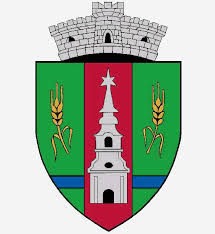 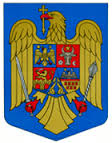 JUDEŢUL ARADCONSILIUL LOCAL ZERINDTel/Fax: 0257355566e-mail: primariazerind@yahoo.comwww.primariazerind.roH O T A R A R E A NR 138.din 18.12.2017.privind aprobarea rectificării bugetului local si a planului de investitii al Consiliului Local Zerind pe anul 2017CONSILIUL LOCAL ZERIND,JUDEŢUL ARAD intrunit in sedinta ordinara in data de 18.12.2017,Vazand:-prevederile Legii bugetului de stat pe anul 2017;-Legea nr. 273/2006,privind finanţele publice locale,modificată şi completată.-Referatul compartimentului de specialitate contabilitate-finanţe al Primăriei Zerind Nr.2669./15.12.2017.-art.36(2) lit.a.,alin.(4 )lit.a., art.39(1), art.45(2) lit.a. din Legea nr.215/2001,modificata şi completata privind Administraţia publică locală,-Numarul voturilor exprimate de catre 9 consilieri locali in functie  :9 voturi ,,pentru ,,H O T Ă R Ă Ş T E:Art.1.- Se aproba rectificarea bugetului local si a planului de investitii al Consiliului Local Zerind pe anul 2017,conform Anexei ,care face parte integrantă din prezenta Hotarâre.Art.2.- Cu ducerea la îndeplinire a prezentei se încredinţează primarul Comunei Zerind.Art.3.-Prezenta se comunică Instituţiei Prefectului-Judeţul Arad,AGFPJ Arad, Trezoreriei Chişineu Criş şi compartimentului financiar-contabil al Primăriei Zerind.               PRESEDINTE                                     Contrasemneaza,SECRETAR                PAPP   IOAN                                jr.BONDAR  HENRIETTE-KATALIN